NomNomMaisonMaisonApparenceApparenceApparenceNiveau de scolarité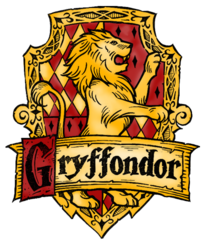 Points de vieSexeSexeIdéeAgeAgeChanceSangSangDégâtsCaractéristiquesCaractéristiquesForce :ArgentConstitution :Taille :Axiomes de maisonPerception :Intelligence :Dextérité :Apparence :Points de fouguePouvoir :555/5Compétences généralesCompétences généralesCompétences généralesCompétences généralesCompétences généralesCompétences généralesCompétences généralesCompétences généralesCompétence Compétence Compétence Maîtrise de baseMaîtrise de baseMaîtrise maximaleMaîtrise actuelleMaîtrise actuelleAcrobatie/Quidditch :Acrobatie/Quidditch :Acrobatie/Quidditch :10%10%60%Artisanat :Artisanat :Artisanat :5%5%30%+……%Athlétisme :Athlétisme :Athlétisme :20%20%75%Bagarre :Bagarre :Bagarre :10%10%50%+……%Bibliothèque :Bibliothèque :Bibliothèque :15%15%75%+……%Commandement :Commandement :Commandement :10%10%60%Connaissance scolaire (S-M) :Connaissance scolaire (S-M) :Connaissance scolaire (S-M) :10%10%50%+……%Déguisement :Déguisement :Déguisement :5%5%55%Discrétion :Discrétion :Discrétion :10%10%60%Dressage/soin :Dressage/soin :Dressage/soin :10%10%30%+……%Empathie :Empathie :Empathie :20%20%75%Esquive :Esquive :Esquive :25%25%80%Fouille/ménage :Fouille/ménage :Fouille/ménage :20%20%80%Langue étrangère (……………………………) :Langue étrangère (……………………………) :Langue étrangère (……………………………) :0%0%95%Langue natale :Langue natale :Langue natale :70%70%95%Orientation :Orientation :Orientation :20%20%80%Persuasion/Baratin :Persuasion/Baratin :Persuasion/Baratin :10%10%80%Psychologie :Psychologie :Psychologie :5%5%70%Secourisme :Secourisme :Secourisme :0%0%20%+……%Survie :Survie :Survie :0%0%20%+……%Triche :Triche :Triche :0%0%40%+……%Vigilance :Vigilance :Vigilance :20%20%75%Liste des sorciersListe des sorciersListe des sorciersListe des sorciersListe des sorciersListe des sorciersListe des sorciersListe des sorciersCompétence Compétence Compétence Maîtrise de baseMaîtrise de baseMaîtrise maximaleMaîtrise actuelleMaîtrise actuelleConnaissance (………………………) :Connaissance (………………………) :Connaissance (………………………) :0%0%50%+……%Connaissance des Moldus (S) :Connaissance des Moldus (S) :Connaissance des Moldus (S) :0%0%40%+……%Culture générale des sorciers (S) :Culture générale des sorciers (S) :Culture générale des sorciers (S) :20%20%80%Jeux Sorciers (S) :Jeux Sorciers (S) :Jeux Sorciers (S) :10%10%80%Langue (latin) (S)Langue (latin) (S)Langue (latin) (S)15%15%95%Mythes et légendes des sorciers (S):Mythes et légendes des sorciers (S):Mythes et légendes des sorciers (S):5%5%75%Liste des MoldusListe des MoldusListe des MoldusListe des MoldusListe des MoldusListe des MoldusListe des MoldusListe des MoldusCompétence Compétence Compétence Maîtrise de baseMaîtrise de baseMaîtrise maximaleMaîtrise actuelleMaîtrise actuelleBricolage :Bricolage :Bricolage :10%10%50%+……%Conduire : Conduire : Conduire : 0%0%30%+……%Connaissance (………………………) :Connaissance (………………………) :Connaissance (………………………) :0%0%50%+……%Connaissance (………………………) :Connaissance (………………………) :Connaissance (………………………) :0%0%50%+……%Culture générale Moldue (M) :Culture générale Moldue (M) :Culture générale Moldue (M) :20%20%80%Jeux Moldus (M) :Jeux Moldus (M) :Jeux Moldus (M) :10%10%80%Langue (latin) (S)Langue (latin) (S)Langue (latin) (S)5%5%95%Serrurerie :Serrurerie :Serrurerie :10%10%50%+……%Compétences scolairesCompétences scolairesCompétences scolairesCompétences scolairesCompétences scolairesCompétences scolairesCompétences scolairesCompétences scolairesCompétences scolairesCompétence Compétence Compétence Maîtrise de baseMaîtrise de baseMaîtrise de baseMaîtrise maximaleMaîtrise actuelleMaîtrise actuelleArithmancieArithmancieArithmancie0%0%0%Art magiqueArt magiqueArt magique0%0%0%Art molduArt molduArt moldu0%0%0%AstronomieAstronomieAstronomie0%0%0%BotaniqueBotaniqueBotanique0%0%0%Défense contre des forces du malDéfense contre des forces du malDéfense contre des forces du mal0%0%0%DivinationDivinationDivination0%0%0%Enchantements Enchantements Enchantements 5%5%5%Etude des MoldusEtude des MoldusEtude des Moldus0%0%0%Etude des runesEtude des runesEtude des runes0%0%0%Histoire de la magieHistoire de la magieHistoire de la magie0%0%0%Mauvais sortsMauvais sortsMauvais sorts0%0%0%MétamorphoseMétamorphoseMétamorphose0%0%0%Musique magiqueMusique magiqueMusique magique0%0%0%Musique moldueMusique moldueMusique moldue5%5%5%PotionPotionPotion0%0%0%Soins des créatures magiquesSoins des créatures magiquesSoins des créatures magiques0%0%0%Vol en balaiVol en balaiVol en balai0%0%0%Compétences liées aux avantages et apprentissagesCompétences liées aux avantages et apprentissagesCompétences liées aux avantages et apprentissagesCompétences liées aux avantages et apprentissagesCompétences liées aux avantages et apprentissagesCompétences liées aux avantages et apprentissagesCompétences liées aux avantages et apprentissagesCompétences liées aux avantages et apprentissagesCompétences liées aux avantages et apprentissagesCompétence Compétence Compétence Maîtrise de baseMaîtrise de baseMaîtrise de baseMaîtrise maximaleMaîtrise actuelleMaîtrise actuelleCoup de pouce et croche patte du destin / Avantages et désavantagesCoup de pouce et croche patte du destin / Avantages et désavantagesCoup de pouce et croche patte du destin / Avantages et désavantagesCoup de pouce et croche patte du destin / Avantages et désavantagesCoup de pouce et croche patte du destin / Avantages et désavantagesCoup de pouce et croche patte du destin / Avantages et désavantagesCoup de pouce et croche patte du destin / Avantages et désavantagesCoup de pouce et croche patte du destin / Avantages et désavantagesCoup de pouce et croche patte du destin / Avantages et désavantagesCoup de pouce du destinCoup de pouce du destinCoup de pouce du destinCoup de pouce du destinCoup de pouce du destinCroche-patte du destinCroche-patte du destinCroche-patte du destinCroche-patte du destinAvantages et désavantagesAvantages et désavantagesAvantages et désavantagesAvantages et désavantagesAvantages et désavantagesAvantages et désavantagesAvantages et désavantagesAvantages et désavantagesAvantages et désavantagesSortilègesSortilègesSortilègesSortilègesSortilègesSortilègesSortilègesSortilègesSortilègesNom du sortNiv.TypeCiblesEffetsEffetsEffetsEffetsMalus PotionsPotionsPotionsPotionsPotionsPotionsPotionsPotionsPotionsNom de la potionNom de la potionNom de la potionNiv.EffetsEffetsEffetsEffetsMalusInventaire Inventaire Objet Particularités Baguette Baguette Baguette Baguette Baguette Visuel Bois  TailleCœurAffinitéBalais Balais Balais Visuel Marque  Caractéristiques et bonusEpouventard Epouventard Epouventard Visuel Description  Apparence sous riddikulusFamilierFamilierFamilierFamilierNom :Point de vie :Lien(s) avec le maître :CaractéristiquesCaractéristiquesCompétences Compétences FORce :Acrobatie :CONstitution :Discrétion :TAIlle :Esquive :PERception :Orientation :DEXtérité :Survie :INTelligence :Vigilance : APParence :POUvoir :Caractères secondairesCaractères secondairesCapacitésCapacitésArmure :Combat :Mouvement :Idée :Chance :